  25.11.2016                                                                                                                           №47 О проекте бюджета муниципального образованияВоздвиженский сельсовет на 2017год и плановый период 2018 -2019годов          В соответствии со статьей 48 Устава муниципального образования Воздвиженский сельсовет Совет депутатов решил:          1. Утвердить основные характеристики бюджета муниципального образования Воздвиженский сельсовет на 2017-2019 годы ( далее- местный бюджет на 2015-2017 годы):- прогнозирующий общий объем доходов в сумме- 2017г-2638,6 тыс.рублей, 2018г – 2313,6 тыс.рублей, 2019г- 2380,6 тыс.рублей;- общий объем текущих расходов местного бюджета на 2017 год в сумме 2674,6 тыс.рублей, на 2018 год 2349,6 тыс.рублей, на 2019 год 2417,6 тыс.рублей;- прогнозируемый дефицит местного бюджета на 2017 год в сумме 36,0 тыс.рублей, на 2018 год в сумме 36,0 тыс.рублей, на 2019 го в сумме 37,0 тыс.рублей или 5,0 процентов дохода местного бюджета без учета финансовой помощи от бюджетов других уровней.           Направить на покрытия дефицита местного бюджета на 2017-2019 годы поступления из  источников финансирования дефицита местного бюджета согласно приложения № 1 к настоящему решению.          2. Утвердить, что доходы местного бюджета в 2017-2019 годах, формируются за счет доходов от уплаты федеральных, региональных и местных налогов и сборов по нормативам, установленным законодательными актами Российской Федерации, субъекта  Российской Федерации и настоящим решением согласно приложения № 3           3. Учесть в местном бюджете на 2017-2019 годы поступления доходов по основным источникам в объеме согласно приложения № 4 к настоящему решению.           4. Возложить функции по администрированию доходов поступающих в доход бюджета муниципального образования на:-913- администрация муниципального образования Воздвиженский сельсовет согласно приложения № 5           5. Утвердить распределение расходов местного бюджета на 2017-2019 годы по разделам, подразделам функциональной классификации расходов бюджетов Российской Федерации согласно приложению № 6 настоящего решения.           6. Утвердить распределение расходов местного бюджета на 2017-2019 годы по  ведомственной структуре расходов бюджетов Российской Федерации согласно приложению № 7    7. Утвердить распределение бюджетных ассигнований бюджета муниципального  образования Воздвиженский сельсовет по разделам, подразделам, целевым статьям (муниципальным программам и не  программным направлениям деятельности), группам и подгруппам видов расходов  классификации расходов  на 2017-2019 годы согласно приложению № 8 настоящего решения            8.Утвердить распределение бюджетных ассигнований  муниципального  образования Воздвиженский сельсовет по  целевым статьям (муниципальным программам и не программным направлениям деятельности), разделам, подразделам, группам и подгруппам видов расходов  классификации расходов на 2017-2019 годы согласно приложению № 9 настоящего решения           9. Утвердить в 2017-2019 годах межбюджетные трансферты выделяемые из местного  бюджета бюджету Асекеевского района и направляемые на финансирование расходов, связанных с передачей осуществления части полномочий органов местного самоуправления муниципального образования на районный уровень в размерах согласно приложению № 10 к настоящему решению.           10. Установить верхний предел муниципального долга муниципального образования на 01.01.2018, на 01.01.2019, на 01.01.2020 по долговым обязательствам муниципального образования Воздвиженский сельсовет в сумме 0,00 рублей           11. Установить в 2017-2019 годах предел расходов на обслуживание муниципального  долга муниципального образования в размере 1,0 тыс.рублей.           12. Установить, что заключение и оплата местными учреждениями и органами местного самоуправления муниципального образования договоров, исполнение которых осуществляется за счет средств местного бюджета производится в пределах утвержденных ими лимитов бюджетных обязательств в соответствии с ведомственной, функциональной и экономической классификациями расходов местного бюджета и с учетом принятых и неисполненных обязательств.- обязательства вытекающие из договоров, исполнение которых осуществляется за счет средств местного бюджета, принятые местными учреждениями им лимитов бюджетных обязательств, не подлежат оплате за счет средств местного бюджета в 2017-2019 годах.- учет обязательств, подлежащих исполнению за счет средств местного бюджета местными учреждениями и органами местного  самоуправления муниципального образования финансируемыми из местного бюджета на основе смет расходов и доходов,  обеспечивается через орган, осуществляющий кассовое обслуживание исполнения местного бюджета. Орган, осуществляющий кассовое обслуживание исполнения местного бюджета имеет право приостанавливать оплату расходов местных учреждений и органов местного самоуправления. Муниципального образования, нарушающих установленный администрацией муниципального образования порядок учета обязательств, подлежащих исполнению за счет средств местного бюджета.- договор, заключенный местным учреждением или органом местного самоуправления муниципального образования с нарушением требований настоящей статьи, либо его часть, устанавливающая повышенные обязательства местного бюджета подлежат признанию недействительными по иску вышестоящей организации или финансового органа администрации муниципального образования.           13. Органы местного самоуправления муниципального образования не в праве принимать в 2017-2019 годах решения по увеличению численности муниципальных служащих и работников учреждений и организаций бюджетной сферы находящихся в ведении органов  местного самоуправления муниципального образования.           14.Установть, что исполнения местного бюджета по казначейской системе осуществляется финансовым органом администрации муниципального образования с использованием лицевых счетов бюджетных средств открытых в органе,  осуществляющем кассовое обслуживание исполнения местного бюджета и в соответствии с законодательством Российской Федерации и законодательством субъектов Федерации.Установить, что кассовое обслуживание исполнения местного бюджета осуществляется органом, осуществляющим кассовое обслуживание исполнения местного бюджета на основании соглашения и на безвозмездной основе.           15. Нормативные и иные правовые акты органов местного самоуправления муниципального образования, влекущие дополнительные расходы за счет средств местного бюджета на 2017-2019 годы, а также сокращение доходную базу реализуются и применяются только при наличии соответствующих источников дополнительных поступлений в местный бюджет и (или) при сокращении расходов по конкретным статьям местного бюджета на 2017-2019 годы, а также после внесения соответствующих изменений в  настоящее решение.В случае если реализация правового акта частично (не в полной ) мере обеспечена источниками финансирования в местном бюджете, такой правовой акт реализуется и  применяется в пределах средств, предусмотренных на эти цели в местном бюджете на 2017-2019 годы.            16. Установить в 2017-2019 годах резервный фонд в сумме 3,0 тыс. рублей.            17. Настоящее решение вступает в силу с 1 января 2017 года и подлежит официальному опубликованию (обнародованию).Глава муниципальногообразования                                                                                  А.Н.Тураев.                                                                                                      Приложение № 1                                                                                                        к решению Совета депутатов                                                                                                       от 25.11.2016  № 47                                                             ИСТОЧНИКИ                            внутреннего финансирования дефицита бюджета                                                                                                         Приложение №2                                                                                                         к решению Совета Депутатов                                                                                                                  от 25.11.2016  № 47	ПЕРЕЧЕНЬглавных администраторов источников внутреннего финансирования дефицита бюджета с указанием  объемов администрируемых источников внутреннего финансирования дефицита бюджета Администрации муниципального образования Воздвиженский сельсовет на 2017 год и плановый период 2018-2019гг по кодам классификации источников финансирования дефицита бюджетов                                                                                                         Приложение № 3                                                                                                         к решению Совета депутатов                                                                                                         от 25.11.2016  № 47                          Объем поступлений доходов по основным источникамПриложение № 4                                                                                 к  решению  Совета депутатов                                                от 25.11.2016  № 47НОРМАТИВЫотчислений от федеральных, региональных налогов и сборов (в том числе и частипогашения задолженности прошлых лет, а также погашение задолженности поотмененным налогами сборам) в бюджеты поселений на 2017-2019 годы                                                                                                                                          Приложение № 5                                                                                                          к решению Совета депутатов от 25.11.2016  №47                                                                                                                                           ГЛАВНЫЕ АДМИНИСТРАТОРЫ ДОХОДОВ БЮДЖЕТА МУНИЦИПАЛЬНОГО ОБРАЗОВАНИЯ СЕЛЬСКОГО ПОСЕЛЕНИЯ ВОЗДВИЖЕНСКИЙ СЕЛЬСОВЕТ  НА 2017-2019 ГОД                                                                                                          Приложение № 6                                                                                                     к решению Совета депутатов                                                                                                     от 25.11.2016  №47                                                      РАСПРЕДЕЛЕНИЕ          расходов местного бюджета по разделам, подразделам функциональной                           классификации расходов Российской Федерации                                                                                                         Приложение № 7                                                                                                     к решению Совета депутатов                                                                                                     от 25.11.2016  №47                                                  ВЕДОМСТВЕННАЯ СТРУКТУРА РАСХОДОВ бюджета муниципального образования Заглядинский сельсовет на 2017-2019 годы                                                                  Приложение № 8к  решению  Совета депутатовот 25.11.2016  № 47РАСПРЕДЕЛЕНИЕ БЮДЖЕТНЫХ АССИГНОВАНИЙ БЮДЖЕТА МУНИЦИПАЛЬНОГО ОБРАЗОВАНИЯ ВОЗДВИЖЕНСКИЙ СЕЛЬСОВЕТ           ПО РАЗДЕЛАМ, ПОДРАЗДЕЛАМ, ЦЕЛЕВЫМ СТАТЬЯМ (МУНИЦИПАЛЬНЫМ ПРОГРАММАМ И НЕПРОГРАММНЫМ НАПРАВЛЕНИЯМ ДЕЯТЕЛЬНОСТИ), ГРУППАМ И ПОДГРУППАМ ВИДОВ РАСХОДОВ КЛАССИФИКАЦИИ РАСХОДОВ НА 2017-2019 ГОДЫ(тыс. руб.)Приложение № 9к  решению  Совета депутатовот 25.11.2016  № 47РАСПРЕДЕЛЕНИЕ БЮДЖЕТНЫХ АССИГНОВАНИЙ муниципального образования ВОЗДВИЖЕнский сельсовет ПО ЦЕЛЕВЫМ СТАТЬЯМ (МУНИЦИПАЛЬНЫМ ПРОГРАММАМ И НЕПРОГРАММНЫМ НАПРАВЛЕНИЯМ ДЕЯТЕЛЬНОСТИ), РАЗДЕЛАМ, ПОДРАЗДЕЛАМ, ГРУППАМ И ПОДГРУППАМ ВИДОВ РАСХОДОВ КЛАССИФИКАЦИИ РАСХОДОВ  на 2017-2019 годы  (тыс. руб.)                                                                                                       Приложения № 10                                                                                            к решению Совета депутатов                                                    от 25.11.2016  № 47                                      Межбюджетные трансферты, передаваемые бюджетам муниципальных  районов   из бюджетов поселений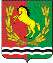 СОВЕТ ДЕПУТАТОВМУНИЦИПАЛЬНОГО ОБРАЗОВАНИЯ ВОЗДВИЖЕНСКИЙ СЕЛЬСОВЕТАСЕКЕЕВСКОГО РАЙОНА ОРЕНБУРГСКОЙ ОБЛАСТИтретьего  созываРЕШЕНИЕНомер кодаНаименование внутреннего финансированияСумма (тыс.руб)       2017      2018      2019          Сумма (тыс.руб)       2017      2018      2019          Сумма (тыс.руб)       2017      2018      2019          000 01 00 00 00 00 0000 000Источники внутреннего финансирования дефицитов бюджетов363637000 01 05 00 00 00 0000 000Изменение остатков средств на счетах по учету средств бюджета36  3637Всего:36  3637Код классификации источников финансирования дефицита бюджетовКод классификации источников финансирования дефицита бюджетовНаименование главных администраторов источников финансирования дефицита и кода классификации источников внутреннего финансирования дефицитов бюджетовглавного администратора источников внутреннего финансирования дефицита бюджетовисточников внутреннего финансирования дефицита бюджетовНаименование главных администраторов источников финансирования дефицита и кода классификации источников внутреннего финансирования дефицитов бюджетов123913Администрация муниципального образования Воздвиженский сельсовет Асекеевского района Оренбургской областиАдминистрация муниципального образования Воздвиженский сельсовет Асекеевского района Оренбургской области91301 05 02 01 10 0000 510Увеличение прочих остатков денежных средств бюджетов поселений91301 05 02 01 10 0000 610Уменьшение прочих остатков денежных средств бюджетов поселенийКод бюджетной классификации Российской Федерации                          Наименование доходовСумма (тыс.руб)Сумма (тыс.руб)Сумма (тыс.руб)                  1.                                          2.           3.           3.           3.20172018      20191 00 00000 00 0000 000Доходы10871095        11531 01 00000 00 0000 000Налоги на прибыль, доходы174,0182,0    191,0182 1 01 02010 01 1000 110Налог на доходы физических лиц с доходов, источником которых является налоговый агент, за исключением доходов, в отношении которых исчисление и уплата налога осуществляются в соответствии со статьями 227, 2271 и 228 Налогового кодекса Российской Федерации174,0182,0191,01 03 00000 00 0000 000                      Акцизы372,0367,0412,0100 1 03 02000 01 0000 110 Акцизы по подакцизным товарам (продукции), производимые на территории РФ372,0367,0412,0100 1 03 02230 01 0000 110Доходы от уплаты акцизов на дизельное топливо, зачисляемые в консолидированные бюджеты субъектов Российской Федерации127,0128,0142,0100 1 03 02240 01 0000 110Доходы от уплаты акцизов на моторные масла для дизельных и (или) карбюраторных (инжекторных) двигателей, зачисляемые в консолидированные бюджеты субъектов Российской Федерации  1,01,01,0100 1 03 02250 01 0000 110Доходы от уплаты акцизов на автомобильный бензин, производимый на территории Российской Федерации, зачисляемые в консолидированные бюджеты субъектов Российской Федерации269,0264,0     296,0100 1 03 02260 01 0000 110Доходы от уплаты акцизов на прямогонный бензин, производимый на территории Российской Федерации, зачисляемые в консолидированные бюджеты субъектов Российской Федерации    -25,0-26,0      -27,01 05 00000 00 0000 000Налоги на совокупный доход107,0   112,0     116,0182 1 05 03000 01 0000 110Единый сельскохозяйственный налог107,0112,0116,01 06 00000 00 0000 000Налоги на мущество432,0   432,0     432,0182 1 06 01030 10 0000 110Налог на имущество10,010,010,0182 1 06 06000 00 0000 110Земельный налог422,0422,0422,0182 1 06 06033 10 0000 110Земельный налог, взимаемый по ставкам, установленным в соответствии с подпунктом 2  пункта 1 статьи 394 налогового кодекса Российской Федерации и применяемых к объектам налогообложения, расположенным в границах поселений421,0421,0421,0182 1 06 06043 10 0000 110Земельный налог, взимаемый по ставкам, установленным в соответствии с подпунктом 1 пункта 1 статьи 394 налогового кодекса Российской Федерации и применяемых к объектам налогообложения, расположенным в границах поселений1,01,01,01 08 00000 00 0000 000Государственная пошлина2.0   2,0       2,0916 1 08 04020 01 1000 110Гос пошлина2,02,0      2,02 00 00000 00 0000 000Безвозмездные поступления1551,61218,61227,62 02 00000 00 0000 000Безвозмездные поступления от других бюджетов бюджетной системы Российской Федерации1551,61218,61227,6916 2 02 01001 10 0000 151Дотация бюджетам поселений на выравнивание уровня бюджетной обеспеченности1110,01117,01126,0916 2 02 01003 10 0000 151       Дотации на выравнивание бюджетной обеспеченности сельских поселений из Фонда финансовой поддержки муниципального образования «Асекеевский район» на 2017-2019 годы3.03.03,0Дотация на поддержку мер по обеспечению сбалансированности бюджетов    сельских поселений для осуществления органами местного самоуправления полномочий по решению вопросов местного значения     50,050,050,02 02 02000 00 0000 151Субсидии бюджетам бюджетной системы Российской Федерации (межбюджетные субсидии)340,0916 202 02216  10 0000 151Субсидии бюджетам поселений на осуществление дорожной деятельности в отношении автомобильных дорог общего пользования, а также капитального ремонта дворовых территорий многоквартирных домов, проездов к дворовым территориям многоквартирных домов населенных пунктов340,02 02 03000 00 0000 151Субвенции бюджетам субъектов Российской Федерации и муниципальных образований48,648,648,6916 2 02 03003 10 0000 151Субвенции на ЗАГС1,61,61,6 916 2 02 03015 10 0000 151Субвенции на первичный воинский учет4747   47Всего доходов2638,62313,62380,6Код бюджетной классификацииНаименование кода поступлений в бюджетПроцент отчислений1 01 02010 01 0000 110Налог на доходы физических лиц……….151 03 02000 01 0000 110Акцизы по подакцизным товарам (продукции), производимые на территории РФ0,0971 05 03010 01 0000 110Единый сельскохозяйственный налог	501 05 03020 01 0000 110Единый сельскохозяйственный налог ( за налоговые периоды, истекшие до 1 января 2011 года)	601 06 01030 10 0000 110 Налог на имущество физических лиц1001 06 06043 10 0000 110Земельный налог , взимаемый по ставкам, установленным в соответствии с подпунктом 1 пункта 1 статьи 394 Налогового кодекса Российской Федерации и применяемым к объектам налогооблажения, расположенным в границах поселений.1001 06 06033 10 0000 110. Земельный налог , взимаемый по ставкам, установленным в соответствии с подпунктом 2 пункта 1 статьи 394 Налогового кодекса Российской Федерации и применяемым к объектам налогооблажения, расположенным в границах поселений 1001 08 04020 01 0000 110Государственная пошлина за совершение нотариальных действий должностными лицами органов местного самоуправления, уполномоченными в соответствии с законодательными актами Российской Федерации на совершение нотариальных действий100108 07075 01 0000 110Государственная пошлина за выдачу органом самоуправления поселения специального разрешения на движение по автомобильной дороге транспортного средства, осуществляющего перевозки опасных, тяжеловесных и (или) крупногабаритных грузов           1001 11 03050 10 0000 120Проценты, полученные от предоставления бюджетных кредитов внутри страны за счет средств  бюджетов поселений1001 11 05025 10 0000 120Доходы, получаемые в виде арендной платы, а также средства от  продажи права на заключение договоров аренды за земли . находящиеся в собственности поселений  (за исключением земельных участков муниципальных бюджетных и автономных учреждений)1001 11 05035 10 0000 120Доходы от сдачи в аренду имущества, находящегося в оперативном управлении органов управления поселений и созданных ими учреждений (за исключением имущества муниципальных бюджетных и автономных учреждений)1001 11 07015 10 0000 120Доходы от перечисления части прибыли, остающейся после уплаты налогов и иных обязательных платежей муниципальных унитарных предприятий, созданных поселениями.1001 11 08050 10 0000 120Средства, получаемые от передачи имущества, находящегося в собственности поселений (за исключением имущества муниципальных бюджетных и автономных учреждений, а также имущества муниципальных унитарных предприятий, в том числе казенных), в залог, в доверительное управление1001 11 09035 10 0000 120Доходы от эксплуатации и использования имущества автомобильных дорог, находящихся в собственности поселений.1001 11 09045 10 0000 120Прочие поступления от использования имущества, находящегося в собственности поселений (за исключением имущества муниципальных бюджетных и автономных учреждений, а также имущества муниципальных унитарных предприятий, в том числе казенных)1001 14 01050 10 0000 410Доходы от продажи квартир, находящихся в собственности поселений1001 14 02052 10 0000 410Доходы от реализации имущества, находящегося в оперативном управлении учреждений, находящихся в ведении органов управления поселений (за исключением имущества муниципальных бюджетных и автономных учреждений), в части реализации основных средств по указанному имуществу1001 14 02052 10 0000 440Доходы от реализации имущества, находящегося в оперативном управлении учреждений, находящихся в ведении органов управления поселений (за исключением имущества муниципальных бюджетных и автономных учреждений), в части реализации материальных запасов по указанному имуществу1001 14 03050 10 0000 410Средства от распоряжения и реализации конфискованного и иного имущества, обращенного в доходы поселений (в части реализации основных средств по указанному имуществу)1001 14 03050 10 0000 440Средства от распоряжения и реализации конфискованного и иного имущества, обращенного в доходы поселений (в части реализации материальных запасов по указанному имуществу)1001 14 04050 10 0000 420Доходы от продажи нематериальных активов, находящихся в собственности поселений1001 15 02050 10 0000 140Платежи, взимаемые органами управления (организациями) поселений за выполнение определенных функций1001 16 18050 10 0000 140Денежные взыскания (штрафы) за нарушение бюджетного законодательства (в части бюджетов поселений)1001 16 21050 10 0000 140Денежные взыскания (штрафы) и иные суммы, взыскиваемые с лиц, виновных в совершении преступлений, и в возмещение ущерба имуществу, зачисляемые в бюджеты поселений100116 23051 10 0000 140Доходы от возмещения ущерба при возникновении страховых случаев по обязательному страхованию гражданской ответственности, когда выгодоприобретателями выступают получатели средств бюджетов поселений100116 23052 10 0000 140Доходы от возмещения ущерба при возникновении иных страховых случаев, когда выгодоприобретателями выступают получатели средств бюджетов поселений1001 16 32000 10 0000 140Денежные взыскания, налагаемые в возмещение ущерба, причиненного в результате незаконного или нецелевого использования бюджетных средств (в части бюджетов поселений)1001 17 01050 10 0000 180Невыясненные поступления, зачисляемые в бюджеты поселений1001 17 05050 10 0000 180Прочие неналоговые доходы бюджетов поселений1002 02 15001 10 0000 151Дотации бюджетам сельских поселений на выравнивание бюджетной обеспеченности1002 02 15002 10 0000 151Дотации бюджетам сельских поселений на поддержку мер по обеспечению сбалансированности бюджетов, в целях выравнивания бюджетной обеспеченности1002 02 20077 10 0000 151Субсидии бюджетам сельских поселений  на софинансирование капитальных вложений в объекты муниципальной собственности100202 20216 10 0000 151Субсидии бюджетам сельских поселений на осуществление дорожной деятельности в отношении автомобильных дорог общего пользования, а также капитального ремонта и ремонта дворовых территорий многоквартирных домов, проездов к дворовым территориям многоквартирных домов населенных пунктов1002 02 29999 10 0000 151Прочие субсидии бюджетам сельских поселений1002 02 35930 10 0000 151Субвенции бюджетам сельских поселений на государственную регистрацию актов гражданского состояния1002 02 35118 10 0000 151Субвенции бюджетам поселений на осуществление первичного воинского учета на территориях, где отсутствуют военные комиссариаты2 02 35260 10 0000 151Субвенции бюджетам сельских поселений на выплату единовременного пособия при всех формах устройства детей, лишенных родительского попечения, в семью1002 02 30024 10 0000 151Субвенции бюджетам сельских поселений на выполнение передаваемых полномочий субъектов Российской Федерации2 02 39999 10 0000 151Прочие субвенции бюджетам сельских поселений1002 02 45160 10 0000 151Межбюджетные трансферты, передаваемые бюджетам поселений для компенсации дополнительных расходов, возникших в результате решений, принятых органами власти другого уровня1002 02 40014 10 0000 151Межбюджетные трансферты, передаваемые бюджетам сельских поселений из бюджетов муниципальных районов на осуществление части полномочий по решению вопросов местного значения в соответствии с заключенными соглашениями1002 02 49999 10 0000 151Прочие межбюджетные трансферты, передаваемые бюджетам сельских поселений1002 18 05010 10 0000 180Доходы бюджетов сельских поселений от возврата бюджетными учреждениями остатков субсидий прошлых лет 1002 18 05020 10 0000 180Доходы бюджетов сельских поселений от возврата автономными учреждениями остатков субсидий прошлых лет 1002 18 05030 10 0000 180Доходы бюджетов сельских поселений от возврата иными организациями остатков субсидий прошлых лет 1002 18 60010 05 0000 151Доходы бюджетов муниципальных районов от возврата остатков субсидий, субвенций и иных межбюджетных трансфертов, имеющих целевое назначение, прошлых лет из бюджетов поселений1002 19 00000 10 0000 151Возврат остатков субсидий, субвенций и иных межбюджетных трансфертов, имеющих целевое назначение, прошлых лет из бюджетов сельских поселений100Код бюджетной классификации Российской ФедерацииКод бюджетной классификации Российской ФедерацииНаименование кода поступлений в бюджетНаименование кода поступлений в бюджетадминист-ратора доходовдоходов бюджета муниципального образованияНаименование кода поступлений в бюджетНаименование кода поступлений в бюджетадминист-ратора доходовдоходов бюджета муниципального образованияНаименование кода поступлений в бюджетНаименование кода поступлений в бюджет012Финансовый отдел администрации муниципального образования «Асекеевский район»Финансовый отдел администрации муниципального образования «Асекеевский район»Финансовый отдел администрации муниципального образования «Асекеевский район»012117 01050 10 0000 180117 01050 10 0000 180Невыясненные поступления, зачисляемые в бюджеты поселений012208 05000 10 0000 180208 05000 10 0000 180Перечисления из бюджетов поселений ( в бюджеты поселений) для осуществления возврата (зачета) излишне уплаченных или излишне взысканных сумм налогов, сборов и иных платежей, а также сумм процентов за несвоевременное осуществление такого возврата и процентов, начисленных на излишне взысканные суммыАдминистрация муниципального образования Заглядинский сельсоветАдминистрация муниципального образования Заглядинский сельсоветАдминистрация муниципального образования Заглядинский сельсовет 9131 08 04020 01 1000 110Государственная пошлина за совершение нотариальных действий должностными лицами органов местного самоуправления, уполномоченными в соответствии с законодательными актами Российской Федерации на совершение нотариальных действийГосударственная пошлина за совершение нотариальных действий должностными лицами органов местного самоуправления, уполномоченными в соответствии с законодательными актами Российской Федерации на совершение нотариальных действий9131 08 04020 01 2000 110Государственная пошлина за совершение нотариальных действий должностными лицами органов местного самоуправления, уполномоченными в соответствии с законодательными актами Российской Федерации на совершение нотариальных действийГосударственная пошлина за совершение нотариальных действий должностными лицами органов местного самоуправления, уполномоченными в соответствии с законодательными актами Российской Федерации на совершение нотариальных действий9131 08 04020 01 3000 110Государственная пошлина за совершение нотариальных действий должностными лицами органов местного самоуправления, уполномоченными в соответствии с законодательными актами Российской Федерации на совершение нотариальных действийГосударственная пошлина за совершение нотариальных действий должностными лицами органов местного самоуправления, уполномоченными в соответствии с законодательными актами Российской Федерации на совершение нотариальных действий9131 08 04020 01 4000 110Государственная пошлина за совершение нотариальных действий должностными лицами органов местного самоуправления, уполномоченными в соответствии с законодательными актами Российской Федерации на совершение нотариальных действийГосударственная пошлина за совершение нотариальных действий должностными лицами органов местного самоуправления, уполномоченными в соответствии с законодательными актами Российской Федерации на совершение нотариальных действий9131 11 03050 10 0000 120Проценты, полученные от предоставления бюджетных кредитов внутри страны за счет средств  бюджетов поселенийПроценты, полученные от предоставления бюджетных кредитов внутри страны за счет средств  бюджетов поселений9131 11 05025 10 0000 120Доходы, получаемые в виде арендной платы, а также средства от продажи права на заключение договоров аренды за земли, находящиеся в собственности поселений (за исключением земельных участков муниципальных бюджетных и автономных учреждений)Доходы, получаемые в виде арендной платы, а также средства от продажи права на заключение договоров аренды за земли, находящиеся в собственности поселений (за исключением земельных участков муниципальных бюджетных и автономных учреждений)9131 11 05035 10 0000 120Доходы от сдачи в аренду имущества, находящегося в оперативном управлении органов управления поселений и созданных ими учреждений (за исключением имущества муниципальных бюджетных и автономных учреждений)Доходы от сдачи в аренду имущества, находящегося в оперативном управлении органов управления поселений и созданных ими учреждений (за исключением имущества муниципальных бюджетных и автономных учреждений)9131 11 07015 10 0000 120Доходы от перечисления части прибыли, остающейся после уплаты налогов и иных обязательных платежей муниципальных унитарных предприятий, созданных поселениями.Доходы от перечисления части прибыли, остающейся после уплаты налогов и иных обязательных платежей муниципальных унитарных предприятий, созданных поселениями.9131 11 08050 10 0000 120Средства, получаемые от передачи имущества, находящегося в собственности поселений (за исключением имущества муниципальных бюджетных и автономных учреждений, а также имущества муниципальных унитарных предприятий, в том числе казенных), в залог, в доверительное управлениеСредства, получаемые от передачи имущества, находящегося в собственности поселений (за исключением имущества муниципальных бюджетных и автономных учреждений, а также имущества муниципальных унитарных предприятий, в том числе казенных), в залог, в доверительное управление9131 11 09035 10 0000 120Доходы от эксплуатации и использования имущества автомобильных дорог, находящихся в собственности поселений.Доходы от эксплуатации и использования имущества автомобильных дорог, находящихся в собственности поселений.9131 11 09045 10 0000 120Прочие поступления от использования имущества, находящегося в собственности поселений (за исключением имущества муниципальных бюджетных и автономных учреждений, а также имущества муниципальных унитарных предприятий, в том числе казенных)Прочие поступления от использования имущества, находящегося в собственности поселений (за исключением имущества муниципальных бюджетных и автономных учреждений, а также имущества муниципальных унитарных предприятий, в том числе казенных)9131 14 01050 10 0000 410Доходы от продажи квартир, находящихся в собственности поселенийДоходы от продажи квартир, находящихся в собственности поселений9131 14 02052 10 0000 410Доходы от реализации имущества, находящегося в оперативном управлении учреждений, находящихся в ведении органов управления поселений (за исключением имущества муниципальных бюджетных и автономных учреждений), в части реализации основных средств по указанному имуществуДоходы от реализации имущества, находящегося в оперативном управлении учреждений, находящихся в ведении органов управления поселений (за исключением имущества муниципальных бюджетных и автономных учреждений), в части реализации основных средств по указанному имуществу9131 14 02052 10 0000 440Доходы от реализации имущества, находящегося в оперативном управлении учреждений, находящихся в ведении органов управления поселений (за исключением имущества муниципальных бюджетных и автономных учреждений), в части реализации материальных запасов по указанному имуществуДоходы от реализации имущества, находящегося в оперативном управлении учреждений, находящихся в ведении органов управления поселений (за исключением имущества муниципальных бюджетных и автономных учреждений), в части реализации материальных запасов по указанному имуществу9131 14 03050 10 0000 410Средства от распоряжения и реализации конфискованного и иного имущества, обращенного в доходы поселений (в части реализации основных средств по указанному имуществу)Средства от распоряжения и реализации конфискованного и иного имущества, обращенного в доходы поселений (в части реализации основных средств по указанному имуществу)9131 14 03050 10 0000 440Средства от распоряжения и реализации конфискованного и иного имущества, обращенного в доходы поселений (в части реализации материальных запасов по указанному имуществу)Средства от распоряжения и реализации конфискованного и иного имущества, обращенного в доходы поселений (в части реализации материальных запасов по указанному имуществу)9131 14 04050 10 0000 420Доходы от продажи нематериальных активов, находящихся в собственности поселенийДоходы от продажи нематериальных активов, находящихся в собственности поселений9131 15 02050 10 0000 140Платежи, взимаемые органами управления (организациями) поселений за выполнение определенных функцийПлатежи, взимаемые органами управления (организациями) поселений за выполнение определенных функций9131 16 18050 10 0000 140Денежные взыскания (штрафы) за нарушение бюджетного законодательства (в части бюджетов поселений)Денежные взыскания (штрафы) за нарушение бюджетного законодательства (в части бюджетов поселений)9131 16 21050 10 0000 140Денежные взыскания (штрафы) и иные суммы, взыскиваемые с лиц, виновных в совершении преступлений, и в возмещение ущерба имуществу, зачисляемые в бюджеты поселенийДенежные взыскания (штрафы) и иные суммы, взыскиваемые с лиц, виновных в совершении преступлений, и в возмещение ущерба имуществу, зачисляемые в бюджеты поселений9131 16 23051 10 0000 140Доходы от возмещения ущерба при возникновении страховых случаев по обязательному страхованию гражданской ответственности, когда выгодно приобретателями выступают получатели средств бюджетов поселенийДоходы от возмещения ущерба при возникновении страховых случаев по обязательному страхованию гражданской ответственности, когда выгодно приобретателями выступают получатели средств бюджетов поселений9131 16 23052 10 0000 140Доходы от возмещения ущерба при возникновении иных  страховых случаев, когда выгодно приобретателями выступают получатели средств бюджетов поселенийДоходы от возмещения ущерба при возникновении иных  страховых случаев, когда выгодно приобретателями выступают получатели средств бюджетов поселений9131 16 32000 10 0000 140Денежные взыскания, налагаемые в возмещение ущерба, причиненного в результате незаконного или нецелевого использования бюджетных средств (в части бюджетов поселений)Денежные взыскания, налагаемые в возмещение ущерба, причиненного в результате незаконного или нецелевого использования бюджетных средств (в части бюджетов поселений)9131 17 01050 10 0000 180Невыясненные поступления, зачисляемые в бюджеты поселенийНевыясненные поступления, зачисляемые в бюджеты поселений9131 17 02020 10 0000 180Возмещение потерь сельскохозяйственного производства, связанных с изъятием сельскохозяйственных угодий, расположенных на территориях поселений (по обязательствам, возникшим до 1 января 2008 года)Возмещение потерь сельскохозяйственного производства, связанных с изъятием сельскохозяйственных угодий, расположенных на территориях поселений (по обязательствам, возникшим до 1 января 2008 года)9131 17 05050 10 0000 180Прочие неналоговые доходы бюджетов поселенийПрочие неналоговые доходы бюджетов поселений9132 02 15001 10 0000 151Дотации бюджетам поселений на выравнивание бюджетной обеспеченностиДотации бюджетам поселений на выравнивание бюджетной обеспеченности9132 02 15002 10 0000 151Дотации бюджетам поселений на поддержку мер по обеспечению сбалансированности бюджетов, в целях выравнивания бюджетной обеспеченностиДотации бюджетам поселений на поддержку мер по обеспечению сбалансированности бюджетов, в целях выравнивания бюджетной обеспеченности9132 02 02003 10 0000 151Субсидии бюджетам поселений  на реформирование муниципальных финансовСубсидии бюджетам поселений  на реформирование муниципальных финансов9132 02 20077 10 0000 151Субсидии бюджетам сельских поселений  на софинансирование капитальных вложений в объекты муниципальной собственностиСубсидии бюджетам сельских поселений  на софинансирование капитальных вложений в объекты муниципальной собственности9132 02 02089 10 0000 151Субсидии бюджетам поселений на обеспечение мероприятий по капитальному ремонту многоквартирных домов и переселению граждан из аварийного жилищного фонда за счет средств бюджетовСубсидии бюджетам поселений на обеспечение мероприятий по капитальному ремонту многоквартирных домов и переселению граждан из аварийного жилищного фонда за счет средств бюджетов9132 02 02150 10 0000 151Субсидии бюджетам поселений на реализацию программы энергосбережения и повышения энергетической эффективности на период до 2020 годаСубсидии бюджетам поселений на реализацию программы энергосбережения и повышения энергетической эффективности на период до 2020 года913202 20216 10 0000 151Субсидии бюджетам сельских поселений на осуществление дорожной деятельности в отношении автомобильных дорог общего пользования . а также капитального ремонта и ремонта дворовых территорий многоквартирных домов, проездов к дворовым территориям многоквартирных домов населенных пунктовСубсидии бюджетам сельских поселений на осуществление дорожной деятельности в отношении автомобильных дорог общего пользования . а также капитального ремонта и ремонта дворовых территорий многоквартирных домов, проездов к дворовым территориям многоквартирных домов населенных пунктов9132 02 29999 10 0000 151Прочие субсидии бюджетам сельских поселенийПрочие субсидии бюджетам сельских поселений9132 02 35930 10 0000 151Субвенции бюджетам сельских поселений на государственную регистрацию актов гражданского состоянияСубвенции бюджетам сельских поселений на государственную регистрацию актов гражданского состояния9132 02 35118 10 0000 151Субвенции бюджетам сельских поселений на осуществление первичного воинского учета на территориях, где отсутствуют военные комиссариатыСубвенции бюджетам сельских поселений на осуществление первичного воинского учета на территориях, где отсутствуют военные комиссариаты9132 02 35260 10 0000 151Субвенции бюджетам сельских поселений на выплату единовременного пособия при всех формах устройства детей, лишенных родительского попечения, в семьюСубвенции бюджетам сельских поселений на выплату единовременного пособия при всех формах устройства детей, лишенных родительского попечения, в семью9132 02 30024 10 0000 151Субвенции бюджетам сельских поселений на выполнение передаваемых полномочий субъектов Российской ФедерацииСубвенции бюджетам сельских поселений на выполнение передаваемых полномочий субъектов Российской Федерации9132 02 39999 10 0000 151Прочие субвенции бюджетам сельских поселенийПрочие субвенции бюджетам сельских поселений9132 02 45160 10 0000 151Межбюджетные трансферты, передаваемые бюджетам сельских поселений для компенсации дополнительных расходов, возникших в результате решений, принятых органами власти другого уровняМежбюджетные трансферты, передаваемые бюджетам сельских поселений для компенсации дополнительных расходов, возникших в результате решений, принятых органами власти другого уровня9132 02 40014 10 0000 151Межбюджетные трансферты, передаваемые бюджетам сельских поселений из бюджетов муниципальных районов на осуществление части полномочий по решению вопросов местного значения в соответствии с заключенными соглашениямиМежбюджетные трансферты, передаваемые бюджетам сельских поселений из бюджетов муниципальных районов на осуществление части полномочий по решению вопросов местного значения в соответствии с заключенными соглашениями9132 02 49999 10 0000 151Прочие межбюджетные трансферты, передаваемые бюджетам сельских поселенийПрочие межбюджетные трансферты, передаваемые бюджетам сельских поселений9132 07 05030 10 0000 180Прочие безвозмездные поступления в бюджеты поселенийПрочие безвозмездные поступления в бюджеты поселений9132 18 05010 10 0000 180Доходы бюджетов сельских поселений от возврата бюджетными учреждениями остатков субсидий прошлых лет Доходы бюджетов сельских поселений от возврата бюджетными учреждениями остатков субсидий прошлых лет 9132 18 05020 10 0000 151Доходы бюджетов сельских поселений от возврата автономными учреждениями остатков субсидий прошлых летДоходы бюджетов сельских поселений от возврата автономными учреждениями остатков субсидий прошлых лет9132 18 05030 10 0000 151Доходы бюджетов сельских поселений от возврата иными организациями остатков субсидий прошлых летДоходы бюджетов сельских поселений от возврата иными организациями остатков субсидий прошлых лет9132 18 60010 05 0000 151Доходы бюджетов муниципальных районов от возврата остатков субсидий, субвенций и иных межбюджетных трансфертов, имеющих целевое назначение, прошлых лет из бюджетов поселенийДоходы бюджетов муниципальных районов от возврата остатков субсидий, субвенций и иных межбюджетных трансфертов, имеющих целевое назначение, прошлых лет из бюджетов поселений9132 19 00000 10 0000 151Возврат остатков субсидий, субвенций и иных межбюджетных трансфертов, имеющих целевое назначение, прошлых лет из бюджетов сельских поселенийВозврат остатков субсидий, субвенций и иных межбюджетных трансфертов, имеющих целевое назначение, прошлых лет из бюджетов сельских поселенийКодНаименование раздела подразделаСумма (тыс.руб.)Сумма (тыс.руб.)Сумма (тыс.руб.)         1.                                                2            3            3            32017201820190100Общегосударственные вопросы1110,61110,61110,60102Функционирование высшего должностного лица субъекта Российской Федерации и органа местного самоуправления417,2417,2417,20104Функционирование Правительства Российской Федерации, высших органов исполнительной власти субьектов Российской Федерации, местных администраций690,4690,4690,40111Резервные фонды3,03,03,00200Национальная оборона4747470203Мобилизационная и вневойсковая подготовка4747470300Национальная безопасность и правоохранительная деятельность241,6241,6241,60304Органы юстиции1,61,61,60310Обеспечение пожарной безопасности240,0240,0240,00400Национальная экономика7123674120409Дорожное хозяйство (дорожные фонды)7123674120500Жилищно-коммунальное хозяйство1111110502Коммунальное хозяйство0503Благоустройство 1111110800Культура, кинематография529,2549,2572,20801Культура 529,2549,2572,21100Физкультура и спорт22,222,222,2 1101Физическая культура22,222,222,21300Обслуживание государственного и муниципального долга1,01,01,01301Обслуживание внутреннего государственного и муниципального долга1,01,01,0ИТОГО РАСХОДОВ2674,62349,62417,6НаименованиеВед Раз-дел Под-разд  ЦСРВРСумма(тыс.руб)Сумма(тыс.руб)Сумма(тыс.руб)Сумма(тыс.руб)Сумма(тыс.руб)Сумма(тыс.руб)                         1        2   3   4          5    6        7        7        7        7        7        7201720182018201920192019Муниципальное образование Воздвиженский сельсовет9132674,62349,62349,62417,62417,62417,6Общегосударственные вопросы913011110,61110,61110,61110,61110,61110,6Непрограммные мероприятия91301027700000000417,2417,2417,2417,2417,2417,2Руководство и управление в сфере установленных функций органов муниципальной власти91301027720000000417,2     417,2     417,2417,2417,2417,2Глава муниципального образования91301027720010120417,2417,2417,2417,2417,2417,2Расходы на выплаты персоналу государственных (муниципальных) органов91301027720010120120417,2417,2417,2417,2417,2417,2Функционирование Правительства Российской Федерации, высших органов исполнительной власти субъектов Российской Федерации, местных администраций9130104690,4690,4690,4690,4690,4690,4Муниципальная программа «Реализация муниципальной политики в муниципальном образовании Воздвиженский сельсовет на 2017-2021 годы»91301042200000000690,4690,4690,4690,4690,4690,4Подпрограмма «Осуществление финансово-хозяйственного, организационно-технического, правового, документационного, аналитического и информационного обеспечения исполнения полномочий главы муниципального образования и администрации91301042210000000690,4690,4690,4690,4690,4690,4Основное мероприятие «Обеспечение деятельности аппарата управления администрации»91301042210100000690,4690,4690,4690,4690,4690,4Центральный аппарат91301042210110020690,4690,4690,4690,4690,4690,4Расходы на выплаты персоналу государственных (муниципальных) органов91301042210110020120519,5519,5519,5519,5519,5519,5Иные закупки товаров, работ и услуг для обеспечения государственных (муниципальных) нужд91301042210110020240167,9167,9167,9167,9167,9167,9Уплата налогов, сборов и иных платежей913010422101100208503,03,03,03,03,03,0Резервные фонды91301113,0     3,0     3,03,03,03,0Непрограммные мероприятия913011177000000003,03,03,03,03,03,0Прочие непрограммные мероприятия913011177500000003,03,03,03,03,03,0Создание и использование средств резервного фонда местных администраций913011177500000503,03,0 3,0 3,03,03,0Резервные средства913011177500000508703,03,03,03,03,03,0Национальная оборона91302474747474747Мобилизационная и вневойсковая подготовка9130203474747474747Муниципальная программа «Развитие муниципального образования Воздвиженский сельсовет на 2016-2020 оды»91302032000000000474747474747Муниципальная подпрограмма «Осуществление первичного воинского учета на территориях где отсутствуют военные комиссариаты»91302032010000000474747474747Основное мероприятие «Осуществление первичного воинского учета на территориях где отсутствуют военные комиссариаты на 2016-2020 годы»91302032010100000474747 47 4747Осуществление первичного воинского учета на территориях где отсутствуют военные комиссариаты91302032010151180474747474747Расходы на выплаты персоналу государственных (муниципальных) органов91302032010151180120474747474747Иные закупки товаров, работ и услуг для обеспечения государственных (муниципальных) нужд91302032010151180240Национальная безопасность и правоохранительная деятельность91303241,6241,6241,6241,6241,6241,6Органы юстиции91303041,61,61,61,61,61,6Муниципальная программа «Реализация муниципальной политики в муниципальном образовании Воздвиженский сельсовет на 2017-2021 годы»913030422000000001,61,61,61,61,61,6Подпрограмма «Обеспечение осуществления переданных полномочий»913030422200000001,61,61,61,61,61,6Основное мероприятие «Выполнение переданных государственных полномочий»913030422201000001,61,61,61,61,61,6Иные закупки товаров, работ и услуг для обеспечения государственных (муниципальных) нужд913030422201593022401,61,61,61,61,61,6Обеспечение пожарной безопасности9130310240,0240,0240,0240,0240,0240,0Муниципальная подпрограмма «Защита населения и территории поселений от чрезвычайных ситуаций, обеспечение пожарной безопасности муниципального образования Воздвиженский сельсовет на 2016-2020 годы»91303102020000000240,0240,0240,0240,0240,0240,0Основное мероприятие«Защита населения и территории поселений от чрезвычайных ситуаций, обеспечение пожарной безопасности»91303102020100000240,0240,0240,0240,0240,0240,0Обеспечение деятельности служб защиты населения и территорий от чрезвычайных ситуаций 91303102020170050240,0240,0240,0240,0240,0240,0Иные закупки товаров, работ и услуг для обеспечения государственных (муниципальных) нужд91303102020170050240240,0240,0240,0240,0240,0240,0Национальная экономика91304712712367,0412,0412,0412,0Дорожное хозяйство (дорожные фонды)9130409712712367,0412,0412,0412,0Муниципальная подпрограмма «Развитие жилищно-коммунального и дорожного хозяйства, благоустройства муниципального образования Воздвиженский сельсовет на 2016-2020 годы»91304092030000000712712367,0412,0412,0412,0Капитальный ремонт и ремонт автомобильных дорог общего пользования населенных пунктов91304092030180410340,0340,0Иные закупки товаров, работ и услуг для обеспечения государственных (муниципальных) нужд91304092030180410240340,0340,0Содержание и ремонт, капитальный ремонт автомобильных дорог общего пользования и искусственных сооружений на них91304092030190750372372367  412412412Иные закупки товаров, работ и услуг для обеспечения государственных (муниципальных) нужд91304092030190750240372372367412412412Жилищно- коммунальное хозяйство91305111111111111Коммунальное хозяйство9130502Основное мероприятие «Строительство (реконструкция) объектов коммунальной инфраструктуры в сферах теплоснабжения, водоснабжения,водоотведения91305022030300000Мероприятия в области коммунального хозяйства91305022030390850Иные закупки товаров, работ и услуг для обеспечения государственных (муниципальных) нужд91305022030390850240Благоустройство 9130503111111111111Основное мероприятие «Улучшение внешнего благоустройства, озеленения и санитарного состояния сельского поселения»91305032030200000111111111111Прочие мероприятия по благоустройству городов, округов и поселений91305032030290830Иные закупки товаров, работ и услуг для обеспечения государственных (муниципальных) нужд91305032030290830240Организация и содержание мест захоронения91305032030290840111111111111Иные закупки товаров, работ и услуг для обеспечения государственных (муниципальных) нужд91305032030290840240111111111111Культура, кинематография91308529,2529,2549,2549,2549,2572,2Культура 9130801529,2529,2549,2549,2549,2572,2Муниципальная подпрограмма «Развитие культуры муниципального образования Воздвиженский сельсовет на 2016-2020 годы»91308012040000000529,2529,2549,2549,2549,2572,2Основное мероприятие «Организация культурно – досугового обслуживания населения»91308012040100000529,2529,2549,2549,2549,2572,2Организация культурно-досугового обслуживания населения91308012040171250318,3318,3338,3338,3338,3361,3Расходы на выплаты персоналу государственных (муниципальных) органов91308012040171250120119,9119,9149,9149,9149,9162,9Иные закупки товаров, работ и услуг для обеспечения государственных (муниципальных) нужд91308012040171250240303020202030Иные межбюджетные трансферты91308012040171250540168,4168,4168,4168,4168,4168,4Основное мероприятие «Развитие библиотечного дела»91308012040200000210,9210,9210,9210,9210,9210,9Библиотечное, справочно-информационное обслуживание населения91308012040271270210,9210,9210,9210,9210,9210,9Расходы на выплаты персоналу государственных (муниципальных) органов9130801204027127012033,933,933,933,933,933,9Иные межбюджетные трансферты91308012040271270540177177177177177177Физкультура и спорт9131122,222,222,222,222,222,2Физическая культура913110122,222,222,222,222,222,2Муниципальная подпрограмма «Развитие физической культуры, спорта и туризма муниципального образования Воздвиженский сельсовет на 2016-2020 годы9131101205000000022,222,222,222,222,222,2Основное мероприятие «Выполнение работ по  проведению в соответствии с календарным планом физкультурных и спортивных мероприятий»9131101205010000022,222,222,222,222,222,2Выполнение работ по проведению физкультурных и спортивных мероприятий в соответствии с календарным планом  физкультурных и спортивных мероприятий9131101205017163022,222,222,2 22,2 22,2 22,2Иные межбюджетные трансферты9131101205017163054022,222,222,222,222,222,2Обслуживание государственного и муниципального долга913131,01,01,01,01,01,0Обслуживание внутреннего государственного и муниципального долга91313011,01,01,01,01,01,0Непрограммные мероприятия913130177000000001,01,01,01,01,01,0Прочие непрограммные мероприятия913130177500000001,01,01,0   1,0   1,0   1,0Процентные платежи по муниципальному долгу913130177500600401,01,01,01,01,01,0Обслуживание государственного (муниципального) долга 913130177500600407301,01,01,01,01,01,0Итого расходов2674,62674,62349,62349,62349,62417,6НаименованиеРазделПодразделЦелевая статья расходовВид расходов2017 2018201820192019Общегосударственные вопросы011110,6  1110,6  1110,61110,61110,6Функционирование высшего должностного лица субъекта Российской Федерации  и муниципального образования0102417,2417,2417,2417,2417,2Непрограммные мероприятия010277 0 00 00000417,2    417,2    417,2417,2417,2Руководство и управление в сфере установленных функций органов муниципальной власти010277 2 00 00000417,2417,2417,2417,2417,2Глава муниципального образования010277 2 00 10120417,2    417,2       417,2   417,2417,2Расходы на выплаты персоналу государственных (муниципальных) органов010277 2 00 10120120417,2417,2417,2417,2417,2Функционирование Правительства Российской Федерации, высших исполнительных органов государственной власти субъектов Российской Федерации, местных администраций0104690,4  690,4  690,4  690,4  690,4Муниципальная программа «Реализация муниципальной политики в муниципальном образовании Воздвиженский сельсовет на 2017-2021 годы»010422 0 00 00000690,4690,4690,4  690,4  690,4Подпрограмма «Осуществление финансово-хозяйственного, организационно-технического, правового, документационного, аналитического и информационного обеспечения исполнения полномочий главы муниципального образования и администрации010422 1 00 00000690,4690,4690,4690,4690,4Основное мероприятие «Обеспечение деятельности аппарата управления администрации»010422 101 00000690,4690,4690,4690,4690,4Центральный аппарат010422 1 01 10020690,4690,4690,4690,4690,4Расходы на выплаты персоналу государственных (муниципальных) органов010422 1 0110020120519,5519,5519,5519,5519,5Иные закупки товаров, работ и услуг для обеспечения государственных (муниципальных) нужд010422 1 01 10020240   167,9167,9167,9  167,9  167,9Уплата налогов, сборов и иных платежей010422 1 01 100208503,03,03,0   3,0   3,0Резервные фонды011133333Непрограммные мероприятия011177 0 00 0000033333Прочие непрограммные мероприятия011177 5 00 0000033333Создание и использование средств резервного фонда местных администраций011177 5 00 0005033333Резервные средства011177 5 00 0005087033333Национальная оборона024747474747Мобилизационная и вневойсковая подготовка02034747474747Муниципальная программа «Развитие муниципального образования Воздвиженский сельсовет на 2016-2020 оды»020320 0 00 00000      47      47474747Муниципальная подпрограмма «Осуществление первичного воинского учета на территориях где отсутствуют военные комиссариаты»020320 1 00 000004747474747Осуществление первичного воинского учета на территориях, где отсутствуют военные комиссариаты020320 1 01 511804747474747Расходы на выплаты персоналу государственных (муниципальных) органов020311 2 03 511801204747474747Иные закупки товаров, работ и услуг для обеспечения государственных (муниципальных) нужд020311 2 03 51180240Национальная безопасность и правоохранительная деятельность03241,6241,6241,6241,6241,6Органы юстиции03041,61,61,61,61,6Муниципальная программа «Реализация муниципальной политики в муниципальном образовании Воздвиженский сельсовет на 2017-2021 годы»0304220 00 000001,61,61,61,61,6Подпрограмма «Обеспечение осуществления переданных полномочий»030422 2 00 000001,61,61,61,61,6Основное мероприятие «Выполнение переданных государственных полномочий»030422201000001,61,61,61,61,6Осуществление переданных органам государственной власти субъектов Российской Федерации в соответствии с п.1 ст.4 Федерального закона "Об актах гражданского состояния" полномочий Российской Федерации на государственную регистрацию актов гражданского состояния0304        22201593021,61,61,61,61,6Обеспечение пожарной безопасности0310240240240240240Муниципальная подпрограмма «Защита населения и территории поселений от чрезвычайных ситуаций, обеспечение пожарной безопасности муниципального образования Воздвиженский сельсовет на 2016-2020 годы»0310 20 2 00 00000240240240240240Основное мероприятие«Защита населения и территории поселений от чрезвычайных ситуаций, обеспечение пожарной безопасности»031020 2 01 00000240240240240240Обеспечение деятельности служб защиты населения и территорий от чрезвычайных ситуаций 031020 2 01 70050240240240240240Иные закупки товаров, работ и услуг для обеспечения государственных (муниципальных) нужд031020 2 01 70050240240240240240240Национальная экономика04712712367367412Дорожное хозяйство (дорожные фонды)0409712712367367412Муниципальная подпрограмма «Развитие жилищно-коммунального и дорожного хозяйства, благоустройства муниципального образования Воздвиженский сельсовет на 2016-2020 годы»040920 3 00 00000712712367367412Основное мероприятие «Развитие сети автомобильных  дорог общего пользования местного значения»040920 3 01 00000712712367367412Капитальный ремонт и ремонт автомобильных дорог общего пользования населенных пунктов040920 3 01 80410340,0340,0Иные закупки товаров, работ и услуг для обеспечения государственных (муниципальных) нужд040920 3 01 80410240340,0340,0Содержание и ремонт, капитальный ремонт автомобильных дорог общего пользования и искусственных сооружений на них040920 3 01 90750     372     372367367412Иные закупки товаров, работ и услуг для обеспечения государственных (муниципальных) нужд040920 3 01 90750240372372367367412Жилищно-коммунальное хозяйство051111111111Благоустройство 05031111111111Основное мероприятие «Улучшение внешнего благоустройства, озеленения и санитарного состояния сельского поселения»050320 3 02 000001111111111Организация и содержание мест захоронения050320 3 02 9084011111111Иные закупки товаров, работ и услуг для обеспечения государственных (муниципальных) нужд050320 3 02 908402401111111111Культура и кинематография 08529,2529,2549,2549,2572,2Культура0801529,2529,2549,2549,2572,2Муниципальная подпрограмма «Развитие культуры муниципального образования Воздвиженский сельсовет на 2016-2020 годы»080120 4 00 00000000529,2529,2549,2549,2572,2Основное мероприятие «Организация культурно – досугового обслуживания населения»080120 4 01 00000000318,3318,3338,3338,3  361,3Организация культурно-досугового обслуживания населения080120 4 01 71250000318,3318,3   338,3   338,3  361,3Расходы на выплаты персоналу государственных (муниципальных) органов08012040171250120119,9119,9149,9149,9162,9Иные закупки товаров, работ и услуг для обеспечения государственных (муниципальных) нужд080120 4 01 7125024030302020   30Иные межбюджетные трансферты080120 4 01 71250540  168,4  168,4168,4168,4  168,4Основное мероприятие «Развитие библиотечного дела»080120 4 02 00000000210,9210,9210,9210,9210,9Библиотечное, справочно-информационное обслуживание населения080120 4 02 71270000210,9210,9210,9210,9210,9Расходы на выплаты персоналу государственных (муниципальных) органов080120 4   02 7127012033,933,933,933,933,9Иные межбюджетные трансферты080120 4 02 71270540177177177177177Физическая культура и спорт1122,222,222,222,222,2Физическая культура110122,222,222,222,222,2Муниципальная подпрограмма «Развитие физической культуры, спорта и туризма муниципального образования Воздвиженский сельсовет на 2016-2020 годы110120 5 00 0000022,222,222,222,222,2Основное мероприятие «Выполнение работ по  проведению в соответствии с календарным планом физкультурных и спортивных мероприятий»110120 5 01 0000022,222,222,222,222,2Выполнение работ по проведению физкультурных и спортивных мероприятий в соответствии с календарным планом  физкультурных и спортивных мероприятий110120 5 01 7163000022,222,222,2 22,2 22,2Иные межбюджетные трансферты110120 5 01 7163054022,222,222,222,222,2Обслуживание государственного и муниципального долга131,01,01,01,01,0Обслуживание внутреннего государственного и муниципального долга13011,01,01,01,01,0Непрограммные мероприятия130177 0 00 000001,01,01,01,01,0Прочие непрограммные мероприятия130177 5 00 000001,01,01,01,01,0Процентные платежи по муниципальному долгу130177 5 00 600401,01,01,01,01,0Обслуживание государственного (муниципального) долга 130177 5 00 600407301,01,01,01,01,0Итого2674,62674,62349,62349,62417,6НаименованиеЦелевая статья расходовРазделПодразделВид рас-ходов2017 20182019Непрограммные мероприятия77 0 00 00000417,2417,2417,2Руководство и управление в сфере установленных функций органов муниципальной власти77 2 00 00000  417,2    417,2417,2Глава муниципального образования77 2 00 10120417,2417,2417,2Расходы на выплаты персоналу государственных (муниципальных) органов77 2 00 101200102120417,2    417,2  417,2Муниципальная программа «Реализация муниципальной политики в муниципальном образовании Воздвиженский сельсовет на 2017-2021 годы»22 0 00 00000690,4690,4690,4Подпрограмма «Осуществление финансово-хозяйственного, организационно-технического, правового, документационного, аналитического и информационного обеспечения исполнения полномочий главы муниципального образования и администрации22 1 00 00000690,4690,4690,4Основное мероприятие «Обеспечение деятельности аппарата управления администрации»22 101 00000Центральный аппарат22 1 01 10020690,4690,4690,4Расходы на выплаты персоналу государственных (муниципальных) органов22 1 01100200104120519,5519,5519,5Иные закупки товаров, работ и услуг для обеспечения государственных (муниципальных) нужд22 1 01 100200104240167,9167,9  167,9Уплата налогов, сборов и иных платежей22 1 01 1002001048503,03,03,0Прочие непрограммные мероприятия77 5 00 00000    3   33Создание и использование средств резервного фонда местных администраций77 5 00 000500111333Резервные средства77 5 00 000500111870333Мунициальная программа «Развитие муниципального образования Воздвиженский сельсовет на 2016-2020 годы»20 0 00 00000    474747Муниципальная подпрограмма «Осуществление первичного воинского учета на территориях где отсутствуют военные комиссариаты» 20 1 00 00000474747Основное мероприятие «Осуществление первичного воинского учета на территориях где отсутствуют военные комиссариаты на 2016-2020 годы»20 1 01 00000474747Осуществление первичного воинского учета на территориях где отсутствуют военные комиссариаты20 1 01 51180474747Мобилизационная и вневойсковая подготовка20 1 01 511800203474747Расходы на выплаты персоналу государственных (муниципальных) органов20 1 01 511800203120474747Муниципальная программа «Реализация муниципальной политики в муниципальном образовании Воздвиженский сельсовет на 2017-2021 годы»22 0 00 000001,61,61,6Подпрограмма «Обеспечение осуществления переданных полномочий»22 2 00 000001,61,61,6Основное мероприятие «Выполнение переданных государственных полномочий»1,61,61,6Органы юстиции22 200 5930203041,61,61,6Иные закупки товаров, работ и услуг для обеспечения государственных (муниципальных) нужд22 2 00 5930203042401,61,61,6Мунициальная программа «Развитие муниципального образования Воздвиженский сельсовет на 2016-2020 годы»20 0 00 00000240240240Муниципальная подпрограмма «Защита населения и территории поселений от чрезвычайных ситуаций, обеспечение пожарной безопасности муниципального образования Заглядинский сельсовет на 2016-2020 годы»20 2 00 00000240240240Основное мероприятие«Защита населения и территории поселений от чрезвычайных ситуаций, обеспечение пожарной безопасности»20 2 01 00000240240240Обеспечение деятельности служб защиты населения и территорий от чрезвычайных ситуаций 20 2 01 70050240240240Обеспечение пожарной безопасности20 2 01 700500310240240240Иные закупки товаров, работ и услуг для обеспечения государственных (муниципальных) нужд20 2 01 700500310240240240240Муниципальная подпрограмма «Развитие жилищно-коммунального и дорожного хозяйства, благоустройства муниципального образования Воздвиженский сельсовет на 2016-2020 годы»20 3 00 00000723378423Основное мероприятие «Развитие сети автомобильных  дорог общего пользования местного значения»20 3 01 00000712367412Капитальный ремонт и ремонт автомобильных дорог общего пользования населенных пунктов20 3 01 80410340,0Дорожное хозяйство (дорожные фонды)20 3 01 804100409340,0Иные закупки товаров, работ и услуг для обеспечения государственных (муниципальных) нужд20 3 01 804100409240340,0Содержание и ремонт, капитальный ремонт автомобильных дорог общего пользования и искусственных сооружений на них20 3 01 907500409372367412Иные закупки товаров, работ и услуг для обеспечения государственных (муниципальных) нужд20 3 01 907500409240372367,0412,0Основное мероприятие «Улучшение внешнего благоустройства, озеленения и санитарного состояния сельского поселения»20 3 02 00000111111Организация и содержание мест захоронения20 3 02 908400503111111Иные закупки товаров, работ и услуг для обеспечения государственных (муниципальных) нужд20 3 02 908400503240111111Муниципальная подпрограмма «Развитие культуры муниципального образования Воздвиженский сельсовет на 2016-2020 годы»20 4 00 00000529,2549,2572,2Основное мероприятие «Организация культурно – досугового обслуживания населения»20 4 01 00000318,3338,3  361,3Организация культурно-досугового обслуживания населения20 4 01 71250318,3338,3  361,3Культура20 4 01 712500801318,3338,3  361,3Расходы на выплаты персоналу государственных (муниципальных) органов20  4 01 712500801120119,9149,9162,9Иные закупки товаров, работ и услуг для обеспечения государственных (муниципальных) нужд20 4 01 71250080124030  20  30Иные межбюджетные трансферты20 4 01 712500801540168,4168,4  168,4Основное мероприятие «Развитие библиотечного дела»20 4 02 000000801210,9210,9210,9Библиотечное, справочно-информационное обслуживание населения20 4 02 712700801210,9210,9210,9Расходы на выплаты персоналу государственных (муниципальных) органов20 4 02 71270080112033,933,933,9Иные межбюджетные трансферты20 4 02 712700801540177177 177Муниципальная подпрограмма «Развитие физической культуры, спорта и туризма муниципального образования Воздвиженский сельсовет на 2016-2020 годы20 5 00 0000022,222,222,2Основное мероприятие «Выполнение работ по  проведению в соответствии с календарным планом физкультурных и спортивных мероприятий»20 5 01 0000022,222,222,2Выполнение работ по проведению физкультурных и спортивных мероприятий в соответствии с календарным планом  физкультурных и спортивных мероприятий20 5 01 7163022,222,222,2Физическая культура20 5 01 71630110122,222,222,2Иные межбюджетные трансферты20 5 01 71630110154022,222,222,2Непрограммные мероприятия77 0 00 000001,01,01,0Прочие непрограммные мероприятия77 5 00 000001,01,01,0Процентные платежи по муниципальному долгу77 5 00 600401,01,01,0Обслуживание внутреннего государственного и муниципального долга77 5 00 6004013011,01,01,0Обслуживание государственного (муниципального) долга 77 5 00 6004013017301,01,01,0ИТОГО2674,62349,62417,6Код бюджетной классификации Российской ФедерацииКод бюджетной классификации Российской ФедерацииКод бюджетной классификации Российской ФедерацииНаименование доходовПередаваемая сумма (тыс.руб.)Передаваемая сумма (тыс.руб.)Передаваемая сумма (тыс.руб.)Администратора доходовДоходов бюджета муниципального образованияДоходов бюджета муниципального образованияДоходов бюджета муниципального образования2017          2018            20192017          2018            20192017          2018            2019012Финансовый отдел администрации муниципального образования «Асекеевский район»Финансовый отдел администрации муниципального образования «Асекеевский район»Финансовый отдел администрации муниципального образования «Асекеевский район»2017          2018            20192017          2018            20192017          2018            20190122 02 04014 05 0000 151Межбюджетные трансферты, передаваемые бюджетам муниципальных районов из бюджетов поселений на осуществление части полномочий по решению вопросов местного значения в соответствии с заключенными соглашениямиМежбюджетные трансферты, передаваемые бюджетам муниципальных районов из бюджетов поселений на осуществление части полномочий по решению вопросов местного значения в соответствии с заключенными соглашениями367,6367,6367,6